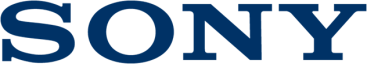 Press ReleaseSony lança BRAVIA Série Z como os derradeiros televisores 4K HDR Tecnologia televisiva de nova geração que expressa o que os criadores de conteúdos originalmente pretendiam, transportando o mundo real para a sua sala de estarA Sony anunciou o lançamento dos BRAVIA 4K HDR TV da série ZD9, a nova geração em tecnologia de ecrã de televisor com a capacidade de reproduzir os negros mais profundos e as luzes e cores mais brilhantes do mundo real. A nova série Z emblemática assume a liderança na atual linha de televisores 4K HDR topo de gama da Sony, que inclui os premiados XD93 e XD940. A nova identidade "Z" designa um enorme passo em frente e a derradeira inovação em tecnologia de ecrã. Com este avanço, a Sony eleva a 4K High Dynamic Range (HDR) a um novo nível, com contraste ultraelevado e cores ainda mais realistas e precisas, para exprimir o que os criadores de conteúdos pretendiam verdadeiramente.Este novo BRAVIA 4K HDR TV da série ZD9 inclui um processador de imagem 4K recentemente desenvolvido, o 4K HDR Processor X1™ Extreme, e a tecnologia de retroiluminação exclusiva, Backlight Master Drive™, para atingir um contraste extraordinário e uma ampla expressão cromática extremamente precisa. Proporciona uma experiência visual ainda mais impressionante, com mais profundidade, textura e realismo no ecrã do que era possível até agora.O novo 4K Processor X1 Extreme foi desenvolvido para oferecer a derradeira experiência visual 4K HDR. Foi melhorado com um processamento de imagem em tempo real 40% superior, comparativamente com o reconhecido 4K Processor X1™ da Sony. Ao integrar três novas tecnologias – remasterização HDR baseada em objetos, duplo processamento de base de dados e Super Bit Mapping™ 4K HDR – eleva qualquer conteúdo em 4K HDR a um nível totalmente novo.Ao analisar as imagens de cada cena e corrigir a cor e o contraste de cada objeto individualmente, a remasterização HDR baseada em objetos permite reproduzir cenas com a textura detalhada e a aparência da vida real. Esta tecnologia também otimiza os conteúdos HD de gama dinâmica standard para uma qualidade próxima do 4K HDR.Além da atual base de dados de up-scaling, o 4K HDR Processor X1 Extreme possui uma base de dados adicional e exclusiva da Sony para a redução de ruído. Ao navegar por milhares de padrões de imagens, o duplo processamento de base de dados elimina o ruído indesejado e otimiza cada imagem para uma imagem 4K extremamente nítida.O Super Bit Mapping 4K HDR cria uma imagem mais suave e natural. Graças ao poderoso processamento de sinal de 14 bits, esta tecnologia quebra as bandas de cor sólidas das fontes de 8 bits (FHD) ou 10 bits (4K), otimizando as imagens para uma gradação equivalente a 14 bits com 64 vezes mais níveis de cor. Permite uma elegante reprodução de rostos, pores do sol e outras áreas de gradação cromática subtil.Com estas três tecnologias, o 4K HDR Processor X1 Extreme reproduz uma ampla variedade de conteúdos com uma qualidade de imagem 4K HDR imersiva.Adicionalmente, o novo BRAVIA 4K HDR TV da série ZD9 inclui a tecnologia Backlight Master Drive, introduzida como protótipo pela Sony na CES 2016. A Backlight Master Drive é uma tecnologia de precisão de otimização da retroiluminação que lhe permite aumentar ainda mais o brilho e o contraste, para explorar verdadeiramente todo o potencial do 4K HDR. A Backlight Master Drive combina uma densa estrutura LED com um algoritmo de iluminação extremamente preciso e um design ótico exclusivo.Anteriormente, o escurecimento local era controlado por zonas que consistiam em diversas luzes LED. Em conjunto com o mais recente algoritmo de iluminação preciso, o controlo LED discreto da Backlight Master Drive permite escurecer e iluminar cada LED individualmente. Este algoritmo inovador oferece uma precisão máxima para um contraste e realismo sem precedentes.A estrutura ótica exclusiva com luzes LED de feixe calibrado reúne a luz LED emitida num determinado ponto e foca a área de forma mais precisa para reproduzir um maior contraste. Isto reduz ainda a difusão da luz e o efeito dos reflexos que pode ser observado noutros televisores LED de gama completa.A Backlight Master Drive oferece uma gama dinâmica sem precedentes, com negros incrivelmente profundos e realces brilhantes, para cenas que parecem mais reais que nunca, libertando o pleno potencial dos conteúdos 4K HDR.Mas a experiência de visualização vai muito além do ecrã. A série ZD9 possui um design "slate" que encerra a derradeira experiência. De frente, o design exala sofisticação na forma de um simples quadro negro, permitindo que os utilizadores se deixem envolver pelo poder impressionante do 4K HDR. De trás, o design mantém todos os cabos perfeitamente ocultos, assegurando o aspeto elegante do dispositivo a partir de qualquer ângulo.O BRAVIA 4K HDR TV da série ZD9 dispõe ainda de Android TV™ através da interface de utilizador exclusiva da Sony. Desde transmissões televisivas em tempo real até serviços de vídeo na Internet, a barra de conteúdos da interface do utilizador inclui navegação melhorada pelos conteúdos, bem como pesquisa por voz. A nova barra de conteúdos dispõe da função de filtragem por género (*a disponibilidade depende da região). Em vez de selecionar um programa de entre inúmeros canais, os utilizadores podem escolher facilmente a partir do seu género favorito – desporto, música, notícias e muito mais.BRAVIA 4K HDR TV Série ZD9 (modelos de 65”e 75”) • Compatível com 4K HDR para receber e processar o sinal do novo formato de vídeo com mais luminosidade, maior contraste e cores vibrantes através dos serviços de Internet Video, da entrada HDMI e da porta USB.• Inclui o novo 4K HDR Processor X1™ Extreme para otimizar a nitidez, a precisão cromática e o contraste dos vídeos HD, 4K e 4K HDR. Integra três novas tecnologias: remasterização HDR baseada em objetos, duplo processamento de base de dados e Super Bit Mapping™ 4K HDR, elevando os seus conteúdos 4K HDR a um nível totalmente novo.• Inclui Backlight Master Drive™ com uma densa estrutura LED, um algoritmo de iluminação extremamente preciso que reúne a luz LED emitida num determinado ponto e foca a área de forma mais definida para reproduzir um contraste ultraelevado.• Integra o X-tended Dynamic Range™ PRO para oferecer um melhor contraste através do equilíbrio preciso da saída de luz em todo o ecrã, escurecendo algumas áreas e iluminando outras. Proporciona uma gama de brilho três vezes superior à de um televisor com retroiluminação LED convencional e otimiza qualquer fonte para uma qualidade próxima do HDR com uma gama de brilho mais ampla.• Reproduz um vasto espetro de cores vibrantes com o TRILUMINOS™ Display, otimizado para cores mais precisas.• Utiliza o 4K X-Reality™ PRO para reproduzir detalhes incríveis com o algoritmo exclusivo da Sony da base de dados de criação da realidade a partir de quaisquer conteúdos, tais como transmissões televisivas, DVD, Blu-ray Disc, Internet Video e fotografias digitais.• Gestão de cabos simplificada para instalação sobre uma mesa.• Os modelos de 75”/65” incluem suporte de mesa.• A tecnologia Android TV™ permite-lhe explorar um emocionante mundo de filmes, música, fotografias, jogos, pesquisa, apps e muito mais. Utilize a Pesquisa por Voz para encontrar conteúdos, fazer perguntas e controlar o seu televisor. Com o Google™ Cast, pode enviar facilmente conteúdos a partir do seu smartphone ou tablet para o televisor. Com acesso ao Google Play™, pode desfrutar de tudo o que gosta de fazer num smartphone ou tablet a partir do seu televisor.• A barra de conteúdos da interface do utilizador, exclusiva da Sony, permite-lhe navegar pelos conteúdos de forma rápida e intuitiva, sem interromper o que estava a ver no televisor.Os novos Sony BRAVIA 4K HDR TV da série ZD9 estarão disponíveis na Europa em 2016. Os preços variam consoante os países e lojas.